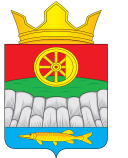 КРУТОЯРСКИЙ СЕЛЬСКИЙ СОВЕТ ДЕПУТАТОВУЖУРСКОГО РАЙОНАКРАСНОЯРСКОГО КРАЯРЕШЕНИЕ00.00.2020                                       с. Крутояр                                       № 00-000р Об установлении нормыпредоставления площади жилого помещения подоговору социального наймаВ соответствии со ст.ст. 14, 50 Жилищного кодекса Российской Федерации, Федеральным законом от 06.10.2003 № 131-ФЗ «Об общих принципах организации местного самоуправления в РФ», Уставом Крутоярского сельсовета, Крутоярский сельский совет депутатов РЕШИЛ:1. Установить норму предоставления площади жилого помещения по договору социального найма – 12 кв.м. общей площади на одного человека.Нормой предоставления площади жилого помещения по договору социального найма является минимальный размер площади жилого помещения, исходя из которого определяется размер общей площади жилого помещения, предоставляемого по договору социального найма.2. Контроль за исполнением настоящего Решения возложить на главу сельсовета.3. Настоящее решение подлежит размещению на официальном сайте администрации Крутоярского сельсовета: https://krutoyar-adm.ru .4. Решение вступает в силу в день, следующий за днем его официального опубликования в газете «Крутоярские Вести».Председатель  Крутоярского	сельского Совета депутатов В.С. Зеленко ________________Глава Крутоярского сельсовета                                                                                  Е.В. Можина _______________